РЕСПУБЛИКА  КРЫМАДМИНИСТРАЦИЯ НИЖНЕГОРСКОГО СЕЛЬСКОГО ПОСЕЛЕНИЯНИЖНЕГОРСКОГО РАЙОНА РЕСПУБЛИКИ КРЫМПОСТАНОВЛЕНИЕ« 01 » _февраля 2019  г.                                       № 62                            пгт. НижнегорскийО внесении изменений в административный регламент по предоставлению государственной услуги«О включении  в список детей-сирот и детей, оставшихсябез попечения родителей, и лиц из их числа,подлежащих обеспечениюжилыми помещениями на территорииНижнегорского сельского поселения»В связи  с принятием  Закона Республики Крым от 28 ноября 2018 г. N 540-ЗРК/2018 "О внесении изменений в отдельные законы Республики Крым", руководствуясь Федеральным законом от 27 июля 2010 года № 210-ФЗ «Об организации предоставления государственных и муниципальных услуг», Федеральным законом от 06.10.2003 №131-ФЗ «Об общих принципах организации местного самоуправления в Российской Федерации», Федеральным законом от 21 декабря 1996 года № 159-ФЗ «О дополнительных гарантиях по социальной поддержке детей-сирот и детей, оставшихся без попечения родителей», Законом Республики Крым от 18.12.2014 № 46-ЗРК/2014 «Об обеспечении жилыми помещениями детей – сирот, детей, оставшихся без попечения родителей и лиц из их числа в Республике Крым», решением 39-й сессии 1-го созыва Нижнегорского сельского совета  от  29.03.2017 г. № 232 «Об определении уполномоченного органа на выполнение переданных полномочий по обеспечению жилыми помещениями детей-сирот, детей, оставшихся без попечения родителей и лиц из их числа на территории Нижнегорского сельского поселения Нижнегорского района Республики Крым» с изменениями и дополнениями, администрация Нижнегорского сельского поселенияПОСТАНОВИЛА:Внести в  административный регламент по предоставлению государственной услуги «О включении  в список детей-сирот и детей, оставшихся без попечения родителей, и лиц из их числа, подлежащих обеспечению жилыми помещениями на территории Нижнегорского сельского поселения», утвержденный постановлением администрации Нижнегорского сельского поселения № 398 от 30.06.2017 г. (далее – Регламент) следующие изменения: пункт 1.2. изложить в следующей редакции:«Заявителями государственной услуги (далее – Заявитель) являются:- законные представители детей-сирот и детей, оставшихся без попечения родителей,  достигших 14 лет;- дети-сироты и дети, оставшиеся без попечения родителей;- органы опеки и попечительства;- учреждения для детей-сирот и детей, оставшихся без попечения родителей.»1.2. в пункте 2.5.1.  слова «ручным или машинописным способом» заменить словами «в письменной форме»;1.3. подпункт 2 пункта 2.5.2 изложить в следующей редакции:«2) справка государственной или муниципальной медицинской организации о том, что лицо, проживающее в жилом помещении, нанимателем или членом семьи нанимателя по договору социального найма либо собственником которого оно является, страдает тяжелой формой хронических заболеваний, при которых совместное проживание с ним в одном жилом помещении невозможно»;1.4. Раздел 4 Регламента изложить в новой редакции: «Раздел 4. «Досудебный (внесудебный) порядок обжалования решений и действий (бездействия) органа, предоставляющего муниципальную услугу, его должностных лиц либо муниципальных служащих4.1.  Предмет досудебного (внесудебного) обжалования заявителем решений и действий (бездействия) администрации Нижнегорского сельского поселения, должностного лица администрации Нижнегорского сельского поселения, предоставляющего муниципальную услугу, либо муниципального служащего.Заявитель может обратиться с жалобой в том числе в следующих случаях:1) нарушение срока регистрации запроса о предоставлении муниципальной услуги, запроса, указанного в статье 15.1 Федерального закона  от 27.07.2010 года  № 210-ФЗ «Об организации предоставления государственных и муниципальных услуг»;2) нарушение срока предоставления муниципальной услуги. 3) требование у заявителя документов или информации либо осуществления действий, представление или осуществление которых не предусмотрено нормативными правовыми актами Российской Федерации, нормативными правовыми актами субъектов Российской Федерации, муниципальными правовыми актами для предоставления муниципальной услуги;4) отказ в приеме документов, предоставление которых предусмотрено нормативными правовыми актами Российской Федерации, нормативными правовыми актами субъектов Российской Федерации, муниципальными правовыми актами для предоставления муниципальной услуги, у заявителя;5) отказ в предоставлении муниципальной услуги, если основания отказа не предусмотрены федеральными законами и принятыми в соответствии с ними иными нормативными правовыми актами Российской Федерации, законами и иными нормативными правовыми актами субъектов Российской Федерации, муниципальными правовыми актами. 6) затребование с заявителя при предоставлении муниципальной услуги платы, не предусмотренной нормативными правовыми актами Российской Федерации, нормативными правовыми актами субъектов Российской Федерации, муниципальными правовыми актами;7) отказ администрации Нижнегорского сельского поселения, должностного лица администрации Нижнегорского сельского поселения в исправлении допущенных ими опечаток и ошибок в выданных в результате предоставления муниципальной услуги документах либо нарушение установленного срока таких исправлений.;8) нарушение срока или порядка выдачи документов по результатам предоставления муниципальной услуги;9) приостановление предоставления муниципальной услуги, если основания приостановления не предусмотрены федеральными законами и принятыми в соответствии с ними иными нормативными правовыми актами Российской Федерации, законами и иными нормативными правовыми актами субъектов Российской Федерации, муниципальными правовыми актами. 10) требование у заявителя при предоставлении муниципальной услуги документов или информации, отсутствие и (или) недостоверность которых не указывались при первоначальном отказе в приеме документов, необходимых для предоставления муниципальной услуги, либо в предоставлении муниципальной услуги, за исключением случаев, предусмотренных пунктом 4 части 1 статьи 7 Федерального закона от 27.07.2010 года  № 210-ФЗ «Об организации предоставления государственных и муниципальных услуг.4.2. Общие требования к порядку подачи и рассмотрения жалобы1. Жалоба подается в письменной форме на бумажном носителе, в электронной форме в администрацию Нижнегорского сельского поселения. 2. Жалоба на решения и действия (бездействие) администрации Нижнегорского сельского поселения, должностного лица администрации Нижнегорского сельского поселения муниципального служащего, председателя Нижнегорского сельского совета - главы администрации Нижнегорского сельского поселения, может быть направлена по почте, через многофункциональный центр, с использованием информационно-телекоммуникационной сети "Интернет", официального сайта администрации Нижнегорского сельского поселения, единого портала государственных и муниципальных услуг либо регионального портала государственных и муниципальных услуг, а также может быть принята при личном приеме заявителя. 4.3. В случае, если федеральным законом установлен порядок (процедура) подачи и рассмотрения жалоб на решения и действия (бездействие) органов, предоставляющих государственные услуги, органов, предоставляющих муниципальные услуги, должностных лиц органов, предоставляющих государственные услуги, или органов, предоставляющих муниципальные услуги, либо государственных или муниципальных служащих, для отношений, связанных с подачей и рассмотрением указанных жалоб, нормы пункта 4.2. настоящего Регламента не применяются.4.4. Жалоба должна содержать:1) наименование органа, предоставляющего муниципальную услугу, должностного лица органа, предоставляющего муниципальную услугу, либо муниципального служащего, решения и действия (бездействие) которых обжалуются;2) фамилию, имя, отчество (последнее - при наличии), сведения о месте жительства заявителя - физического лица либо наименование, сведения о месте нахождения заявителя - юридического лица, а также номер (номера) контактного телефона, адрес (адреса) электронной почты (при наличии) и почтовый адрес, по которым должен быть направлен ответ заявителю;3) сведения об обжалуемых решениях и действиях (бездействии) администрации Нижнегорского сельского поселения, должностного лица администрации Нижнегорского сельского поселения, либо муниципального служащего;4) доводы, на основании которых заявитель не согласен с решением и действием (бездействием) администрации Нижнегорского сельского поселения, должностного лица администрации Нижнегорского сельского поселения либо муниципального служащего. Заявителем могут быть представлены документы (при наличии), подтверждающие доводы заявителя, либо их копии.4.5. Жалоба, поступившая в администрацию Нижнегорского сельского поселения, подлежит рассмотрению в течение пятнадцати рабочих дней со дня ее регистрации, а в случае обжалования отказа администрации Нижнегорского сельского поселения, в приеме документов у заявителя либо в исправлении допущенных опечаток и ошибок или в случае обжалования нарушения установленного срока таких исправлений - в течение пяти рабочих дней со дня ее регистрации.4.6. По результатам рассмотрения жалобы принимается одно из следующих решений:1) жалоба удовлетворяется, в том числе в форме отмены принятого решения, исправления допущенных опечаток и ошибок в выданных в результате предоставления муниципальной услуги документах, возврата заявителю денежных средств, взимание которых не предусмотрено нормативными правовыми актами Российской Федерации, нормативными правовыми актами субъектов Российской Федерации, муниципальными правовыми актами;2) в удовлетворении жалобы отказывается.4.7. Не позднее дня, следующего за днем принятия решения, указанного в пункте 4.6. настоящего Регламента, заявителю в письменной форме и по желанию заявителя в электронной форме направляется мотивированный ответ о результатах рассмотрения жалобы.4.8. В случае признания жалобы подлежащей удовлетворению в ответе заявителю, указанном в пункте 4.7. настоящего Регламента, дается информация о действиях, осуществляемых администрацией Нижнегорского сельского поселения  в целях незамедлительного устранения выявленных нарушений при оказании муниципальной услуги, а также приносятся извинения за доставленные неудобства, и указывается информация о дальнейших действиях, которые необходимо совершить заявителю в целях получения муниципальной услуги.4.9. В случае признания жалобы не подлежащей удовлетворению в ответе заявителю, указанном в пункте 4.7. настоящего Регламента, даются аргументированные разъяснения о причинах принятого решения, а также информация о порядке обжалования принятого решения.4.10. В случае установления в ходе или по результатам рассмотрения жалобы признаков состава административного правонарушения или преступления председатель Нижнегорского сельского совета – Глава администрации Нижнегорского сельского поселения незамедлительно направляют имеющиеся материалы в органы прокуратуры.4.11. Положения настоящего регламента, устанавливающие порядок рассмотрения жалоб на нарушения прав граждан и организаций при предоставлении государственных и муниципальных услуг, не распространяются на отношения, регулируемые Федеральным законом от 2 мая 2006 года N 59-ФЗ "О порядке рассмотрения обращений граждан Российской Федерации".»РеОбнародовать настоящее постановление на доске объявлений Нижнегорского сельского совета.Постановление вступает в силу со дня его обнародования.Контроль за исполнением данного постановления оставляю за собой.Председатель сельского советаГлава сельского поселения                                                                               А. А. КоноховПодготовлено: отдел по предоставлению муниципальных услуг                                                          С. В. ПархоменкоСогласовано: начальник отдела по правовым вопросам и вопросам коррупции.                                О. В. Терещенко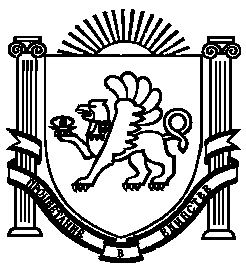 